Publicado en España el 01/04/2024 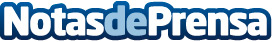 EVBox, multinacional holandesa líder en el sector de puntos de recarga, elige a la empresa canaria EAVE como su representante en todo el territorio españolEsta unión supone el reconocimiento hacia EAVE en su camino hacia un futuro verde con la integración de las energías renovables en EspañaDatos de contacto:EAVEEAVE+34 822 680 060Nota de prensa publicada en: https://www.notasdeprensa.es/evbox-multinacional-holandesa-lider-en-el Categorias: Canarias Movilidad y Transporte Industria Automotriz Sector Energético http://www.notasdeprensa.es